Información y requisitos  para obtener un duplicado de la licencia permanente por concepto de deterioró, perdida o fue hurtada.Personas con licencias permanentes de la Comisión de Servicio Publico. Proveerle al ciudadano un duplicado de su licencia ya sea por deterioro, pérdida, o hurto.Esta información fue revisada y aprobada por la agencia. Es responsabilidad del ciudadano orientarse sobre toda documentación adicional, y de ser necesario, solicitar asesoría de un especialista. Tu Línea de Servicios de Gobierno 3-1-1 no está autorizada a ofrecer ningún tipo de asesoría, completar solicitudes y/o formularios a nombre del ciudadano.El duplicado se realiza única y exclusivamente a las Licencias Permanentes que estén vigentes, de acuerdo con el expediente del Sistema de Información, SIS, de la División de Licencias.El duplicado de las licencias permanentes se puede solicitar en la División de Licencias, de todas las Oficinas Regionales de la Comisión de Servicio Publico (CSP), alrededor de la isla.Si la licencia fue hurtada, deberá hacer una querella en la Policía de Puerto Rico. El número de querella se utilizará en la declaración jurada requerida en esta solicitud.El duplicado de la licencia solamente se puede solicitar en la Oficina Central de la Comisión de Servicio Público (CSP).La Comisión de Servicio Público (CSP) recomienda que toda persona que tenga que hacer un trámite que conlleve un pago deberá hacerlo antes de las tres (3:00 p.m.) de la tarde.Es importante que el ciudadano conozca que la Comisión de Servicio Publico tiene un código de vestimenta para las personas que visitan sus oficinas. Este código aplica a todas las oficinas regionales. No se permitirá la entrada a personas en:Pantalones cortosCamisas sin mangas (incluye a las damas), ni escote.ChancletasGorras GafasDirectorio de la Comisión de Servicio PublicoLugar:	Antiguo Edificio La Electrónica Piso 1                      1608 Calle Boris (Marginal)                      San Juan, PR 00919Horario:	Lunes a Viernes                      7:30am – 4:00pmTeléfono:	(787) 756-1919Fax:               (787) 300-6473Nota: El horario para pagar en la ventanilla de Recaudaciones es de 7:30am hasta las 3:45pm.Puede efectuar los pagos en la ventanilla de recaudaciones de las siguientes formas: Efectivo (“cash”) Cheque personal o comercial, a nombre del Secretario de HaciendaATH Tarjetas de Crédito: Visa o Master Card En el caso que el ciudadano haya perdido su licencia permanente debe:Hacer una declaración jurada con un abogado.Pago por la cantidad de veinte dólares ($20.00).En el caso que el ciudadano le hayan hurtado su licencia permanente:Hacer una declaración jurada con un abogado.Facilitar el número de querella del caso que le otorga la Policía de Puerto Rico.Pago por la cantidad de veinte dólares ($20.00).En el caso que el ciudadano se le haya deteriorado su licencia permanente:Presentar  la licencia deteriorada Pago por la cantidad de veinte dólares ($20.00).¿Puede ir otra persona por mí para sacar el duplicado de la licencia? No.¿Puedo solicitar un duplicado de la licencia para guardarla en caso que se me pierda la original? No.Página(s) de Internet:www.csp.gobierno.prwww.pr.gov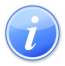 Descripción del Servicio 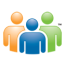 Audiencia y Propósito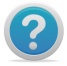 Consideraciones 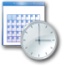 Lugar y Horario de Servicio 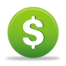 Costo del Servicio y Métodos de Pago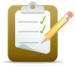 Requisitos para Obtener Servicio 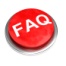 Preguntas Frecuentes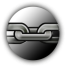 Enlaces Relacionados